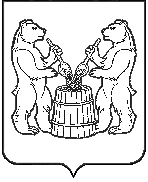 
АДМИНИСТРАЦИЯУСТЬЯНСКОГО МУНИЦИПАЛЬНОГО ОКРУГААРХАНГЕЛЬСКОЙ  ОБЛАСТИПОСТАНОВЛЕНИЕот 21 февраля  2023 года № 269рп. Октябрьский Об утверждении правил использования водных объектов общего пользования, расположенных на территории Устьянского муниципального округа для личных и бытовых нуждВ соответствии с Федеральным законом от 06 октября 2003 № 131-ФЗ п.3 ч.1 ст.16 «Об общих принципах организации местного самоуправления в Российской Федерации»,  Водным кодексом Российской Федерации, постановлением администрации Архангельской области от 28.04.2009 №119-па/17 «Об утверждении Правил охраны жизни людей на водных объектах в Архангельской области» ,администрация Устьянского муниципального округа ПОСТАНОВЛЯЕТ:1. Утвердить прилагаемые Правила использования водных объектов общего пользования, расположенных на территории Устьянского муниципального округа,  для личных и бытовых нужд.2. Считать утратившим силу постановление главы муниципального образования «Устьянский муниципальный район» от 24 мая 2010 года № 1028 «Об утверждении правил использования объектов общего пользования, расположенных на территории муниципального образования «Устьянский муниципальный район» для личных и бытовых нужд».3. Настоящее постановление разместить на официальном сайте  Устьянского муниципального  округа и в ГАС «Управление».4. Контроль за исполнением настоящего постановления возлагаю   на себя и отдел по мобилизационной работе, ГОЧС, ТЗИ, охране труда и ТБ.5. Настоящее постановление вступает в силу со дня его подписания.Глава Устьянского муниципального округа                                         С.А. КотловУТВЕРЖДЕНЫПостановлением главы администрацииУстьянского муниципального округаот 21 февраль  2023 года   № 269Правилаиспользования водных объектов для личных и бытовых  нужд населения на территории Устьянского муниципального округа Архангельской области1. Общие положения1.1. Правила использования водных объектов общего пользования, расположенных на территории Устьянского муниципального округа, для личных и бытовых нужд (далее по тексту - Правила) разработаны в соответствии с Федеральным законом от 06 октября 2003 № 131-ФЗ «Об общих принципах организации местного самоуправления в Российской Федерации», Водным кодексом Российской Федерации, постановлением администрации Архангельской области от 28 апреля 2009 № 119-па/17 «Об утверждении Правил охраны жизни людей на водных объектах в Архангельской области» и устанавливают условия и требования, предъявляемые к использованию водных объектов общего пользования, расположенных на территории Устьянского муниципального округа Архангельской области для личных и бытовых нужд, включая обеспечение свободного доступа граждан к водным объектам общего пользования и береговым полосам, информированию населения об ограничениях водопользования на водных объектах общего пользования, расположенных на территории Устьянского муниципального округа.1.2. Основные понятия, используемые в Правилах, применяются в значениях, определенных в Водном кодексе Российской Федерации.2. Порядок использования водных объектов общего пользования для личных и бытовых нужд2.1. Поверхностные водные объекты, расположенные на территории Устьянского муниципального округа, являются водными объектами общего пользования, то есть общедоступными водными объектами, если иное не предусмотрено Водным кодексом Российской Федерации.2.2. Полоса земли вдоль береговой линии водного объекта общего пользования (береговая полоса) предназначается для общего пользования. Ширина береговой полосы водных объектов общего пользования определяется Водным кодексом Российской Федерации.Береговая полоса болот, природных выходов подземных вод (родников) не определяется.2.3. Водные объекты общего пользования на территории Устьянского муниципального округа в целях удовлетворения личных и бытовых нужд населения могут использоваться для:- купания в местах массового отдыха у воды в местах и период, который устанавливается администрацией Устьянского муниципального округа (далее по тексту - Администрация);- плавания и причаливания плавучих средств, в том числе маломерных судов, водных мотоциклов и других технических средств, предназначенных для отдыха на водных объектах, принадлежащих гражданам и не используемых для осуществления предпринимательской деятельности;- рекреационных целей (отдыха, туризма, спорта);- любительского и спортивного рыболовства;- полива садовых, огородных, дачных земельных участков;- тушения пожаров.2.4. Купание на водных объектах общего пользования разрешается только в специально установленных местах, выбор которых производится в соответствии с гигиеническими требованиями к зонам рекреации и требованиями охраны источников хозяйственно-питьевого водоснабжения от загрязнений.2.5. Использование водных объектов общего пользования для плавания на маломерных судах осуществляется в соответствии с Правилами пользования водными объектами для плаванья на маломерных судах в Архангельской области, утвержденными Постановлением Правительства Архангельской области от 20 декабря 2022 № 1088-пп «Об утверждении Правил пользования водными объектами для плавания на маломерных судах в Архангельской области».2.6. Водные объекты общего пользования для осуществления рекреационной деятельности используются способами, не наносящими вреда окружающей среде и здоровью человека. Прогулки и экскурсии в береговой полосе осуществляются гражданами без использования механических транспортных средств.2.7. Места массового отдыха, купания, туризма, спорта на водных объектах устанавливаются Администрацией в порядке, предусмотренном Правилами охраны жизни людей на водных объектах Архангельской области, утвержденными постановлением администрации Архангельской области от 28 апреля 2009 года № 119-па/17 «Об утверждении Правил охраны жизни людей на водных объектах в Архангельской области».2.8. Использование водных объектов общего пользования для любительского и спортивного рыболовства осуществляется гражданами в соответствии с законодательством о водных биологических ресурсах, без разрешения на добычу (вылов) водных биоресурсов, если иное не предусмотрено федеральными законами.2.9. Разрешается использование водных объектов общего пользования для полива садовых, огородных, дачных участков, для ведения личного подсобного хозяйства при условии соблюдения требований охраны водных объектов в соответствии с Водным кодексом Российской Федерации и законодательством об охране окружающей среды.2.10. Забор (изъятие) водных ресурсов для тушения пожаров допускается из любых водных объектов без какого-либо разрешения и в необходимом для ликвидации пожаров количестве.2.11. Использование водных объектов общего пользования для личных и бытовых нужд на территории Устьянского муниципального округа является общедоступным и осуществляется бесплатно, если иное не предусмотрено действующим законодательством Российской Федерации.2.12. Использование водных объектов общего пользования гражданами для целей, не связанных с удовлетворением личных и бытовых нужд, осуществляется на основании договоров водопользования или решений о предоставлении водных объектов в пользование, если иное не предусмотрено Водным кодексом Российской Федерации.3. Запреты при использовании водных объектов общего пользования для личных и бытовых нуждНа водных объектах общего пользования гражданам запрещается:- осуществлять сброс в водные объекты и захоронение в них отходов производства и потребления, в том числе выведенных из эксплуатации судов и иных плавучих средств (их частей и механизмов);- осуществлять сброс в водные объекты сточных вод;- производить забор (изъятие) водных ресурсов из водного объекта в объеме, оказывающем негативное воздействие на водный объект;- занимать береговую полосу водного объекта, а также размещать в ее пределах устройства и сооружения, ограничивающие свободный доступ к водному объекту;- создавать препятствия водопользователям, осуществляющим пользование водным объектом на основаниях, установленных законодательством Российской Федерации;- купаться в местах, где выставлены щиты (аншлаги) с запрещающими знаками и надписями;- заплывать за буйки, обозначающие участок акватории водного объекта, отведенного для купания;- подплывать к моторным, парусным судам, весельным лодкам и другим плавсредствам;- прыгать в воду с не приспособленных для этих целей сооружений;- загрязнять и засорять водные объекты и берега;- купаться в состоянии опьянения;- приводить с собой собак и других животных, если иное не предусмотрено действующим законодательством;- играть с мячом и в спортивные игры в не отведенных для этих целей местах, а также допускать на водных объектах неприемлемые действия, связанные с нырянием и захватом купающихся, подавать крики ложной тревоги;- плавать на досках, бревнах, лежаках, автомобильных камерах и других предметах, представляющих опасность для купающихся.4. Информирование населения об ограничениях водопользования на водных объектах общего пользования для личных и бытовых нужд4.1. Об условиях осуществления общего водопользования или его запрещении население оповещается следующими способами:4.2. через средства массовой информации, в том числе социальные сети, не позднее суток с момента установления ограничения водопользования;4.3. размещение на официальном сайте администрации Устьянского муниципального округа в информационно-телекоммуникационной сети «Интернет»;4.4. посредством специальных информационных знаков, устанавливаемых вдоль берегов водных объектов на видных местах, в том числе возможно ограждение акватории водного объекта.4.5. Об авариях и иных чрезвычайных ситуациях на водных объектах, расположенных на территории округа, граждане обязаны незамедлительно информировать администрацию Устьянского муниципального округа.5. Правила обустройства купелей для  религиозных обрядовых купанийВ зимнее время купели  оборудуются на ледовой поверхности  водных объектов не ближе 100м к ледовым переправам.  Для обеспечения  безопасного нахождения людей, толщина льда должна быть не менее , размер проруби  (майны)  с открытой водой  не более 150х150 см, глубина  в месте размещения купели не  должна превышать . На ледовой поверхности  устраивается деревянный  решетчатый настил до края проруби. Настил должен быть прочным, не должен скользить по поверхности льда и исключать возможность соскальзывание и падение человека в воду.  Подходы (дорожки, тропинки) к   купели должны быть  очищены от снега, наледи скалываться и посыпаться песком, настилы также должны очищаться от снега и льда.  Скорость течения воды в  месте обустройства купели  не должна превышать 0.5 м/сек.Для схода в воду и выхода из воды устраиваются надежные деревянные сходни с  перилами высотой  90 – 110 см.Согласование  вопросов организации купания и мест обустройства  купелей  производится с администрацией муниципального округа.Ответственность за оборудование  купелей и за безопасность проведения  обрядовых купаний возлагается на организаторов проведения данных мероприятий. 6. Правила обустройства  сооружений для стирки и полоскания белья Приспособления  и сооружения  для стирки и полоскания белья (далее полоскалка) устраиваются  с целью  безопасного использования населением проточной воды на водных объектах  для отстирывания и выполаскивания белья в летнее и зимнее время. Полоскалки строятся по разработанному и утвержденному главой администрации округа проекту, исходя из условий их традиционного размещения и конструктивного исполнения. Данные сооружения в летнее время  размещаются на береговой части водного потока,  оборудуются деревянными настилами, обеспечивающими подход  к воде до глубины .  Размещение полоскалок в летнее время  в местах, отведенных для купания,  и ближе  к ним выше по течению  не разрешается.  В зимнее время полоскалки оборудуются на ледовой поверхности ( далее – на льду) проточных водных объектов не ближе  к ледовым переправам.  Для обеспечения  безопасного нахождения людей, толщина льда должна быть не менее , размер проруби с открытой водой  не более  120х120 см, глубина в месте размещения полоскалки не должна превышать .   Для защиты людей от порывов ветра проруби для полоскания огораживаются деревянным устойчивым забором  высотой не менее  и на расстоянии от края проруби не ближе . На ледовой поверхности  внутри забора  устраивается деревянный  решетчатый настил до края проруби. Настил должен быть прочным, не должен скользить по поверхности льда и исключать возможность соскальзывание и падение человека в воду. Для обеспечения возможности  человеку,  упавшему в открытую прорубь , самостоятельно выбраться из воды,   по краям  настила у воды должны быть оборудованы приспособления в виде поручней, надежных ручек, веревочных петель и т. д., не менее чем по одной на каждую сторону проруби. Подходы (дорожки, тропинки) к полоскалке  должны регулярно очищаться от снега, наледи скалываться и посыпаться песком, настилы внутри забора также должны очищаться от снега и льда.  Площадка внутри ограждения должна иметь электрическое освещение, дорожка к полоскалке должна также освещаться. Для  исключения возможности  потери ориентации при выходе из ограждения полоскалки, необходимо установить указатели (аншлаги по определению) направления, на береговой части установить визуальный (световой) ориентир. Скорость течения воды в  месте установки полоскалок не должна превышать 0.5 м/сек. Устраивать полоскалки на непроточных водных объектах категорически запрещается.7. Критерии ограничения водопользования на водных объектах общего   пользования территории Устьянского  муниципального округа Ограничения водопользования могут быть установлены  при следующих критериях и условиях, создавшихся на водных объектах:Не полное освобождение участков водной акватории от мусора и плавающих предметов после прохождения паводка;На участках водного объекта, расположенных у традиционных мест отдыха и проведения массовых мероприятий населения на береговой части  данного водного объекта, не имеющие параметров, указанных  п.п. 15-20 «Правил охраны жизни людей на водных объектах в Архангельской области», утвержденных постановлением администрации Архангельской области от 28 апреля 2009г. № 119-па/17;Устойчивая температура воздуха в  месте использования водных объектов для купания населения менее +20 град. С, температура воды – менее +22 град. С; На участках  водных объектов в черте промышленных сооружений, деревообрабатывающих и лесопильных комбинатов; На участках водных объектов, непосредственно примыкающих к  местам старого расположения мостов, паромных и иных переправ, а также на   местах, где замечено или  имеются подозрения о затоплении в данных местах остатков сооружений, техники, маломерных суднах и других объектов; На участках с наличием ярко выраженных водоворотов, воронок, с обрывистыми берегами и  имеющих резкий (более 45 град.)  уклон  дна;На основании результатов анализа воды по заключению органов санитарно-эпидемиологического надзора,  не соответствующих установленным нормам;На водных объектах  в период ледостава, до полного прочного формирования ледовой поверхности зеленоватого оттенка с толщиной льда более ; На участках водных объектов, где наблюдаются устойчивые подвижки льда (при внезапных оттепелях, при приливах и отливах воды, при устойчивых сильных ветрах и т.д.); На участках ледовых поверхностей водных объектов, непосредственно примыкающих  к местам сброса теплых и технических вод; На участках водных объектов при наличии слома припая льда, отрывов льда, отжимов льда от берега; При прогнозируемых и возникающих сложных гидрометеорологических условиях: скорости ветра более 20 м/с в течении более чем 1 сутки, температуре воздуха выше 0 град. С в течении более чем 1 сутки при критической  () толщине льда, при видимости в тумане менее , в бураны и метели; При иных условиях, создающих опасность для жизни и здоровья людей и определяемых решением комиссии органов местного самоуправления, в соответствии с положением п. 8 данных Правил.8. Ответственность за нарушение Правил5.1. Лица, виновные в нарушении водного законодательства, несут административную, уголовную ответственность в соответствии с законодательством Российской Федерации.5.2. Привлечение к ответственности за нарушение водного законодательства не освобождает виновных лиц от обязанности устранить допущенное нарушение и возместить причиненный ими вред.